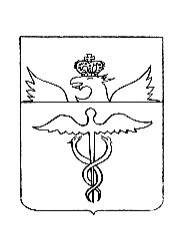 Совет народных депутатовБутурлиновского городского поселенияБутурлиновского муниципального районаВоронежской областиР Е Ш Е Н И Еот 29.09.2022 г. № 89         г. БутурлиновкаОб утверждении дополнительных оснований признания безнадежными к взысканию недоимки, задолженности по пеням и штрафам по земельному налогу и налогу на имущество физических лицВ соответствии с пунктом 3 статьи 59 Налогового кодекса Российской Федерации, Уставом Бутурлиновского городского поселения Бутурлиновского муниципального района Воронежской области, Совет народных депутатов Бутурлиновского городского поселенияР Е Ш И Л:1. Установить, что кроме случаев, установленных п. 1 ст. 59 Налогового кодекса РФ, признаются безнадежны к взысканию и списываются недоимка и задолженность по пеням и штрафам физических лиц по земельному налогу и налогу на имущество в Бутурлиновском городском поселении Бутурлиновского муниципального района Воронежской области (код ОКТМО 20608101) по следующим дополнительным основаниям:1.1. Задолженность физических лиц по земельному налогу и налогу на имущество, если в течение 3 лет с момента открытия наследства отсутствуют сведения о лицах, принимающих наследство, на основании следующих документов:- копии свидетельства о смерти физического лица, представляемой органами записи актов гражданского состояния в установленном законодательством порядке или данных налогового органа или копии ступившего в силу решения суда об объявлении физического лица умершим;- сведений органов (учреждений), уполномоченных совершать нотариальные действия, или нотариусов, занимающихся частной практикой, о том, что в течение трех лет со дня открытия наследства оно не принято наследником;- справки налогового органа по месту жительства физического лица о суммах недоимки и задолженности по пеням, штрафам.1.2. Задолженность физических лиц по земельному налогу и налогу на имущество, если общая сумма задолженности за 3-х летний период не превысила 500 рублей на основании справки налогового органа по месту жительства физического лица о суммах недоимки и задолженности по пеням, штрафам. 1.3. Задолженность физических лиц по земельному налогу и налогу на имущество при отсутствии данных их места регистрации и наличии отказа суда в принятии заявления по ст.48 НК РФ на основании следующих документов:- отказа суда в принятии заявления по ст. 48 НК РФ;- справки территориального органа Федеральной миграционной службы (об отсутствии данных места регистрации должника);- справки налогового органа по месту жительства физического лица о суммах недоимки, задолженности по пеням и штрафам.1.4. Суммы налогов физических лиц по земельному налогу и налогу на имущество за пределами 3-х летнего срока давности, не обеспеченные мерами взыскания, на основании следующих документов:- судебного акта об отказе в восстановлении срока;- справки налогового органа по месту жительства физического лица о суммах недоимки, задолженности по пеням и штрафам.1.5. Суммы пени по налогам физических лиц по земельному налогу и налогу на имущество при отсутствии задолженности по данному налогу за пределами 3-х летнего срока на основании следующих документов:- судебного акта об отказе в восстановлении срока; - справки налогового органа по месту жительства физического лица о суммах недоимки, задолженности по пеням и штрафам.1.6. Задолженность, образовавшаяся на дату смерти физического лица в случае утраты имущества (прекращения права собственности) физическим лицом до даты смерти или объявления его умершим в порядке, установленном гражданским процессуальным законодательством РФ, на основании следующих документов: - свидетельства о смерти должника;- справки налогового органа по месту жительства физического лица о суммах недоимки, задолженности по пеням и штрафам.1.7. Отсутствие имущества, на которое может быть обращено взыскание, по состоянию на дату задолженности, превышающую 3-х летний период, на основании следующих документов:- справки регистрирующего органа об отсутствии зарегистрированного за должником имущества;- справки налогового органа по месту жительства физического лица о суммах недоимки, задолженности по пеням и штрафам.1.8. Наличие акта о невозможности взыскания по задолженности со сроком образования более 3-х лет на основании справки налогового органа по месту жительства физического лица о суммах недоимки, задолженности по пеням и штрафам. 1.9. Наличие у физического лица недоимки по земельному налогу, налогу на имущество, а также начисленной на эту сумму задолженности по пеням и штрафам, срок взыскания которых в судебном порядке истек, на основании следующих документов:-  решение о признании безнадежными к взысканию и списанию недоимки, задолженности по пеням, штрафам и процентам;- справка налогового органа о суммах недоимки и задолженности по пеням, штрафам и процентам.1.10. Наличие у физического лица недоимки, задолженности по пеням и штрафам по земельному налогу, налогу на имущество, принудительное взыскание которых по исполнительным листам невозможно по основаниям, предусмотренных пунктами 3 и 4 части 1 статьи 46 Федерального закона от 02.10.2007 года № 229-ФЗ «Об исполнительном производстве»:- когда невозможно установить местонахождение должника, его имущества либо получить сведения об иных ценностях, находящихся на счетах, во вкладах или на хранении в банках или иных кредитных организациях, за исключением случаев, когда предусмотрен розыск должника или его имущества;- когда у должника отсутствует имущество, на которое может быть обращено взыскание, и все принятые судебным приставом-исполнителем допустимые законом меры по отысканию его имущества оказались безрезультативными на основании следующих документов:- копии постановлений о возвращении исполнительного документа, по которому взыскание не производилось или произведено частично, копии постановлений об окончании исполнительного производства, вынесенных судебным приставом-исполнителем, либо документ, подтверждающий невозможность совершения исполнения;- справка налогового органа о суммах недоимки и задолженности по пеням, штрафам и процентам.2. Признать утратившими силу следующие решения Совета народных депутатов Бутурлиновского городского поселения: - от 27.10.2016 № 75 «Об утверждении дополнительных оснований признания безнадежными к взысканию недоимки, задолженности по пеням и штрафам по земельному налогу и налогу на имущество физических лиц»;- от 03.11.2017 г. № 135 «О внесении изменений в решение Совета народных депутатов Бутурлиновского городского поселения от 27.10.2016 № 75 «Об утверждении дополнительных оснований признания безнадежными к взысканию недоимки, задолженности по пеням и штрафам по земельному налогу и налогу на имущество физических лиц»»; - от 28.12.2017 г. № 144 «О внесении изменений в решение Совета народных депутатов Бутурлиновского городского поселения от 27.10.2016 № 75 «Об утверждении дополнительных оснований признания безнадежными к взысканию недоимки, задолженности по пеням и штрафам по земельному налогу и налогу на имущество физических лиц»»; - от 30.08.2018 г. № 181 «О внесении изменений в решение Совета народных депутатов Бутурлиновского городского поселения от 27.10.2016 № 75 «Об утверждении дополнительных оснований признания безнадежными к взысканию недоимки, задолженности по пеням и штрафам по земельному налогу и налогу на имущество физических лиц»»; - от 29.11.2018 г. № 194 «О внесении изменений в решение Совета народных депутатов Бутурлиновского городского поселения от 27.10.2016 № 75 «Об утверждении дополнительных оснований признания безнадежными к взысканию недоимки, задолженности по пеням и штрафам по земельному налогу и налогу на имущество физических лиц»»; - от 28.06.2019 г. № 219 «О внесении изменений в решение Совета народных депутатов Бутурлиновского городского поселения от 27.10.2016 № 75 «Об утверждении дополнительных оснований признания безнадежными к взысканию недоимки, задолженности по пеням и штрафам по земельному налогу и налогу на имущество физических лиц»»; - от 19.11.2020 г. № 19 «О внесении изменений в решение Совета народных депутатов Бутурлиновского городского поселения от 27.10.2016 № 75 «Об утверждении дополнительных оснований признания безнадежными к взысканию недоимки, задолженности по пеням и штрафам по земельному налогу и налогу на имущество физических лиц»»; - от 25.11.2021 г. № 60 «О внесении изменений в решение Совета народных депутатов Бутурлиновского городского поселения от 27.10.2016 № 75 «Об утверждении дополнительных оснований признания безнадежными к взысканию недоимки, задолженности по пеням и штрафам по земельному налогу и налогу на имущество физических лиц»».3. Опубликовать настоящее решение в официальном периодическом печатном издании «Вестник муниципальных правовых актов Бутурлиновского городского поселения Бутурлиновского муниципального района Воронежской области» и разместить на официальном сайте органов местного самоуправления Бутурлиновского городского поселения Бутурлиновского муниципального района Воронежской области в информационно-телекоммуникационной сети «Интернет».4. Контроль за исполнением настоящего решения оставляю за собой.Глава Бутурлиновского городского поселения								Е.Н. Коржова